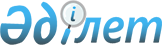 Об утверждении Плана по управлению пастбищами и их использованию по району Беимбета Майлина на 2020-2021 годы
					
			С истёкшим сроком
			
			
		
					Решение маслихата района Беимбета Майлина Костанайской области от 19 августа 2020 года № 408. Зарегистрировано Департаментом юстиции Костанайской области 24 августа 2020 года № 9402. Прекращено действие в связи с истечением срока
      В соответствии с подпунктом 15) пункта 1 статьи 6 Закона Республики Казахстан от 23 января 2001 года "О местном государственном управлении и самоуправлении в Республике Казахстан", статьей 8 Закона Республики Казахстан от 20 февраля 2017 года "О пастбищах" маслихат района РЕШИЛ:
      1. Утвердить прилагаемый План по управлению пастбищами и их использованию по району Беимбета Майлина на 2020-2021 годы.
      2. Настоящее решение вводится в действие по истечении десяти календарных дней после дня его первого официального опубликования. План по управлению пастбищами и их использованию по району Беимбета Майлина на 2020-2021 годы
      1) Схема (карта) расположения пастбищ на территории района Беимбета Майлина в разрезе категорий земель, собственников земельных участков и землепользователей на основании правоустанавливающих документов (приложение 1 к Плану по управлению пастбищами и их использованию по району Беимбета Майлина на 2020-2021 годы);
      2) приемлемые схемы пастбищеоборотов (приложение 2 к Плану по управлению пастбищами и их использованию по району Беимбета Майлина на 2020-2021 годы);
      3) карта с обозначением внешних и внутренних границ и площадей пастбищ, в том числе сезонных, объектов пастбищной инфраструктуры (приложение 3 к Плану по управлению пастбищами и их использованию по району Беимбета Майлина на 2020-2021 годы);
      4) схема доступа пастбищепользователей к водоисточникам (озерам, рекам, прудам, копаням, оросительным или обводнительным каналам, трубчатым или шахтным колодцам), составленная согласно норме потребления воды (приложение 4 к Плану по управлению пастбищами и их использованию по району Беимбета Майлина на 2020-2021 годы);
      5) схема перераспределения пастбищ для размещения поголовья сельскохозяйственных животных физических и (или) юридических лиц, у которых отсутствуют пастбища, и перемещения его на предоставляемые пастбища (приложение 5 к Плану по управлению пастбищами и их использованию по району Беимбета Майлина на 2020-2021 годы);
      6) схема размещения поголовья сельскохозяйственных животных на отгонных пастбищах физических и (или) юридических лиц, не обеспеченных пастбищами, расположенными при поселке, сельском округе (приложение 6 к Плану по управлению пастбищами и их использованию по району Беимбета Майлина на 2020-2021 годы);
      7) календарный график по использованию пастбищ, устанавливающий сезонные маршруты выпаса и передвижения сельскохозяйственных животных (приложение 7 к Плану по управлению пастбищами и их использованию по району Беимбета Майлина на 2020-2021 годы). Схема (карта) расположения пастбищ на территории района Беимбета Майлина в разрезе категорий земель, собственников земельных участков и землепользователей на основании правоустанавливающих документов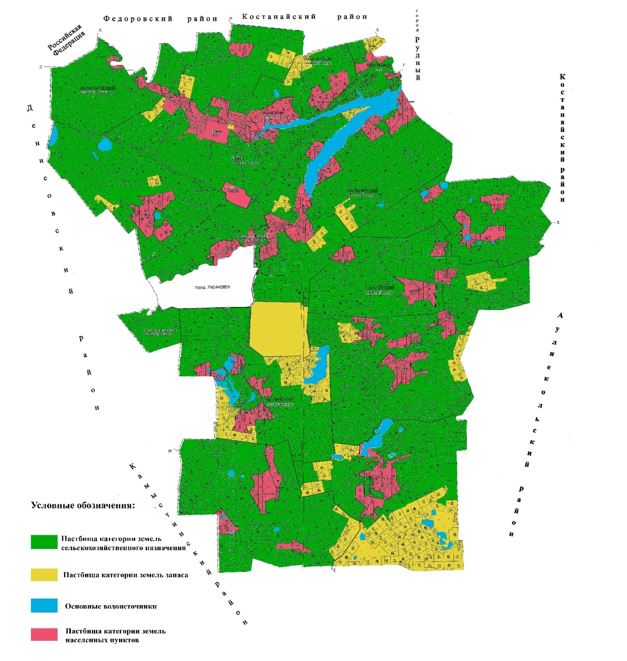  Список землепользователей земельных участков, прилагаемый к схеме (карте) расположения пастбищ на территории района Беимбета Майлина Приемлемые схемы пастбищеоборотов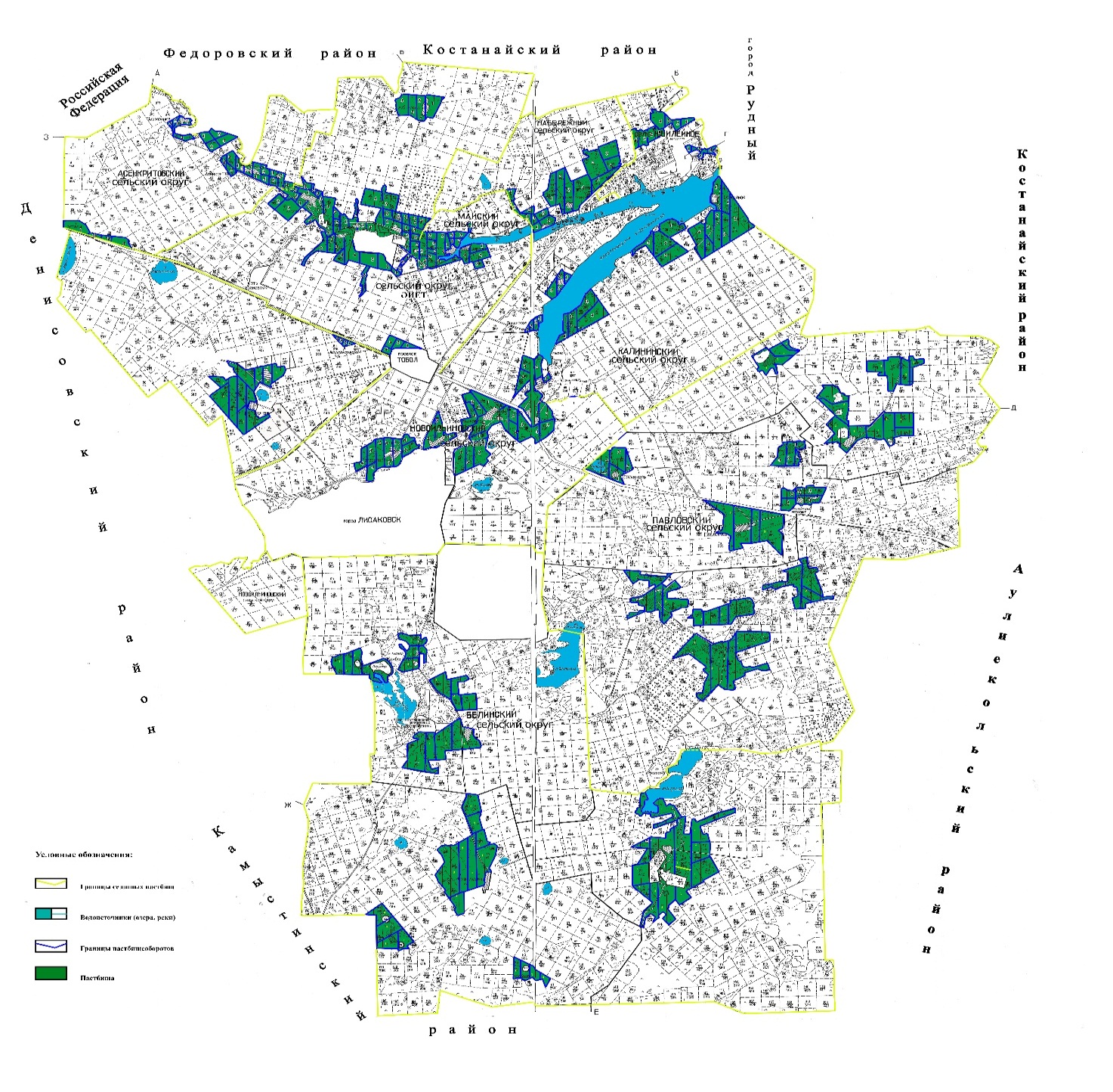 
      Примечание: 1, 2, 3, 4 – очередность использования загонов в году. Карта с обозначением внешних и внутренних границ и площадей пастбищ, в том числе сезонных, объектов пастбищной инфраструктуры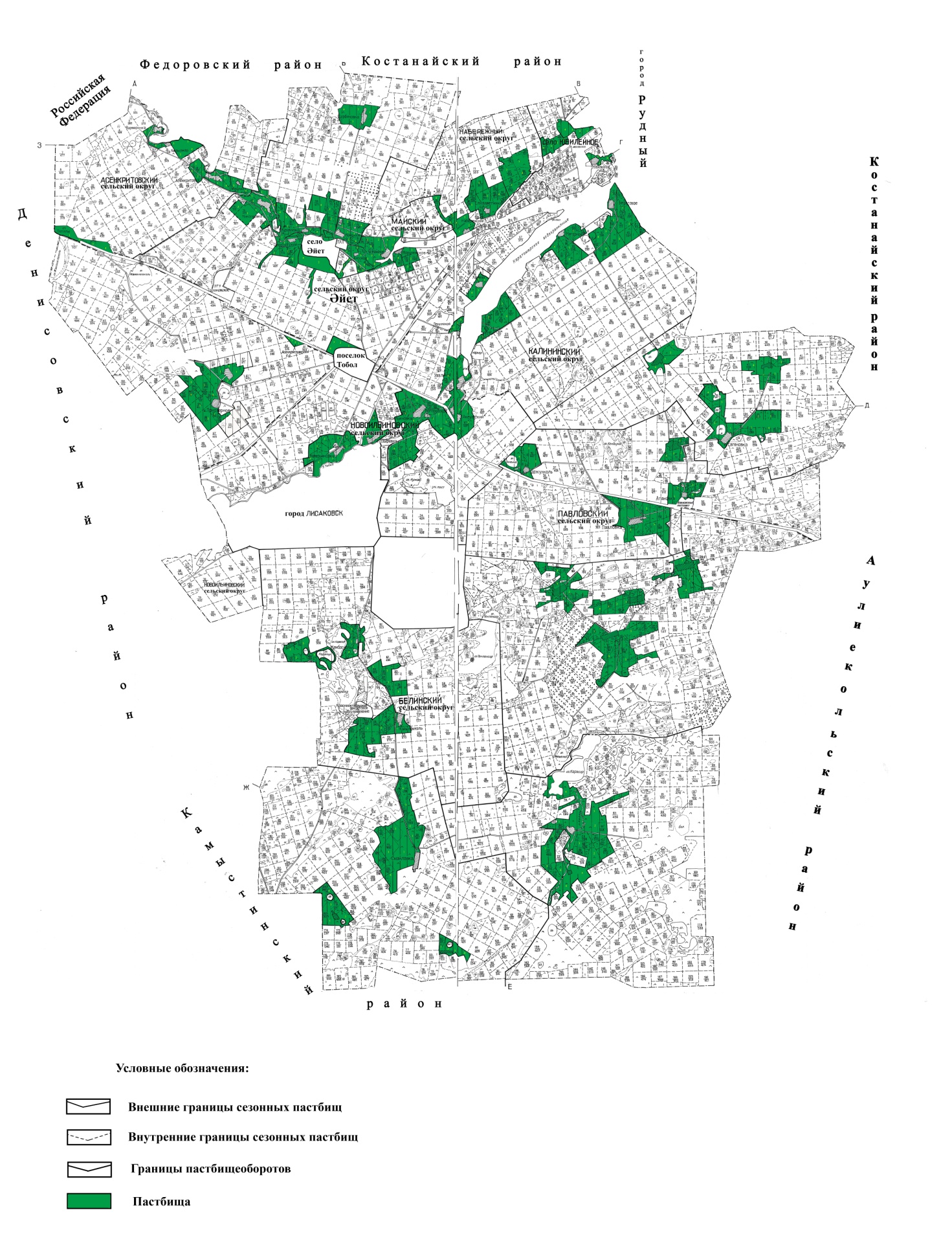 
      Площади сезонных пастбищ по району Беимбета Майлина составляет – 338825 гектаров, в том числе на землях сельскохозяйственного назначения – 210918 гектаров, на землях населенных пунктов – 59350 гектаров, на землях промышленности, транспорта, связи, для нужд космической деятельности, обороны, национальной безопасности и иного несельскохозяйственного назначения – 4816 гектаров, на землях водного фонда – 151 гектаров, на землях запаса – 63590 гектаров. Схема доступа пастбищепользователей к водоисточникам (озҰрам, рекам, прудам, копаням, оросительным или обводнительным каналам, трубчатым или шахтным колодцам) составленная согласно норме потребления воды
      Среднесуточная норма потребления воды на одно сельскохозяйственное животное определяется в соответствии с Методикой по разработке удельных норм водопотребления и водоотведения, утвержденной приказом Заместителя Премьера-Министра Республики Казахстан – Министра сельского хозяйства Республики Казахстан от 30 декабря 2016 года № 545 (зарегистрирован в Реестре государственной регистрации нормативных правовых актов за № 14827).
      Оросительных и обводнительных каналов не имеется.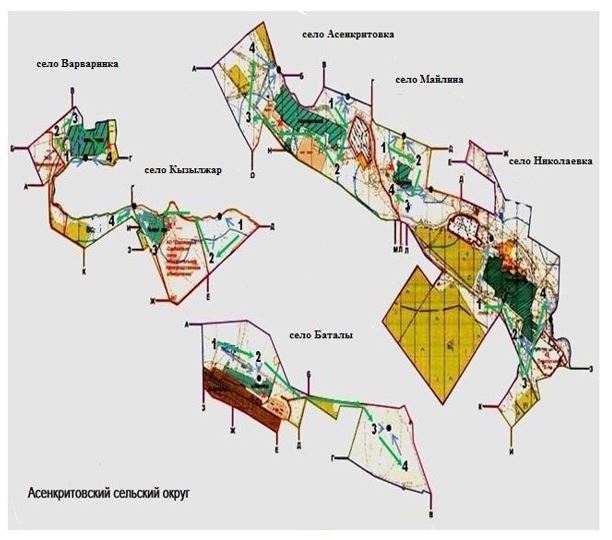 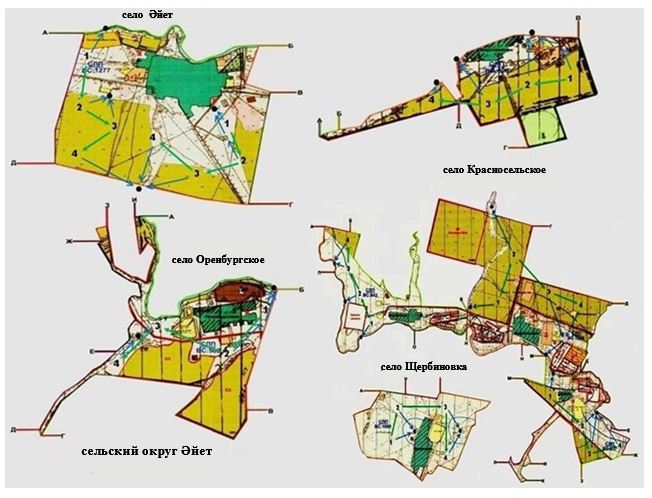 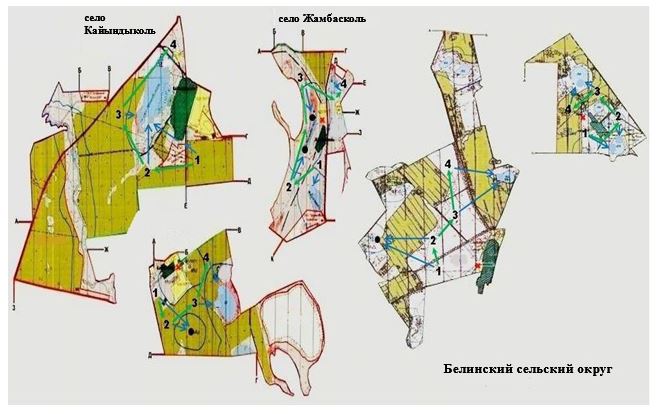 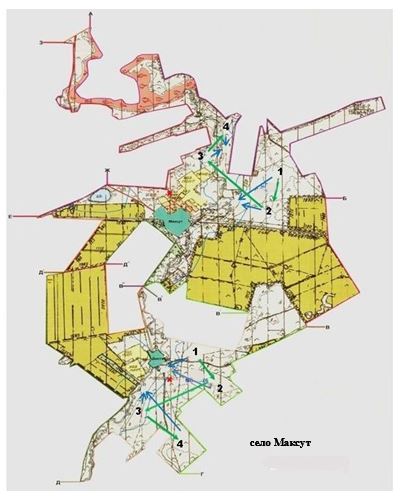 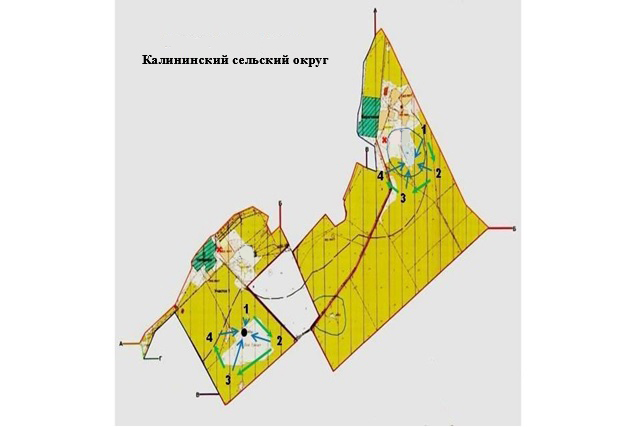 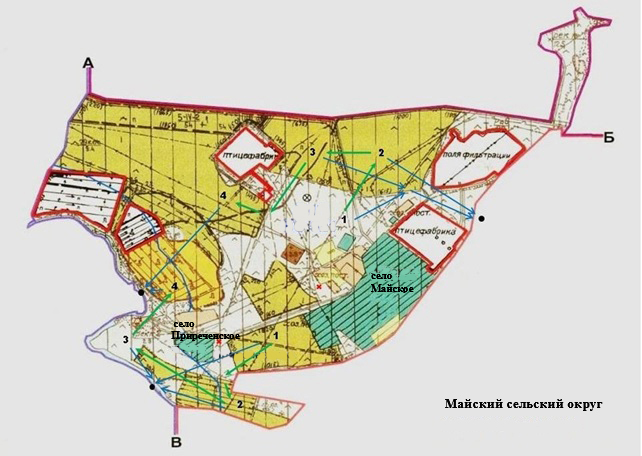 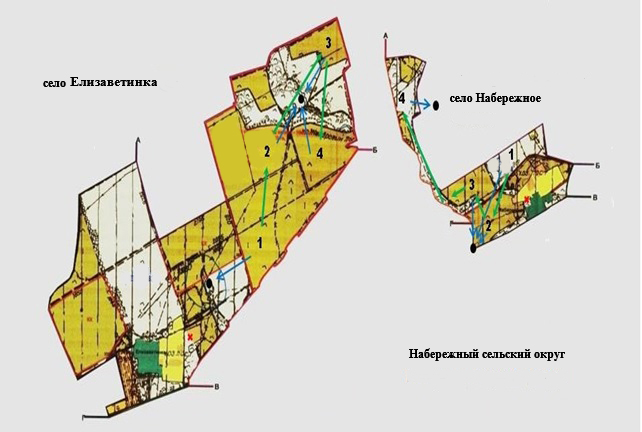 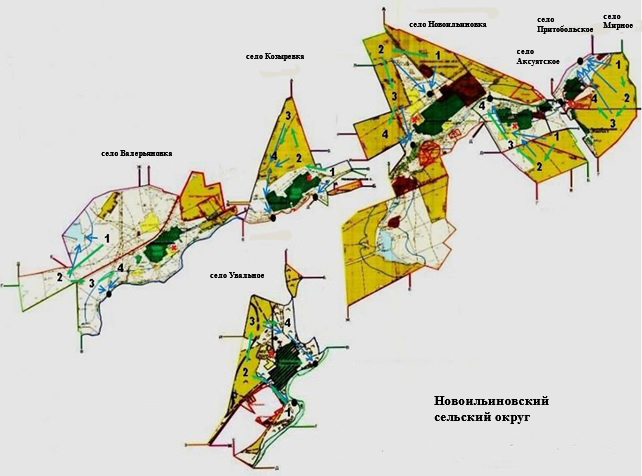 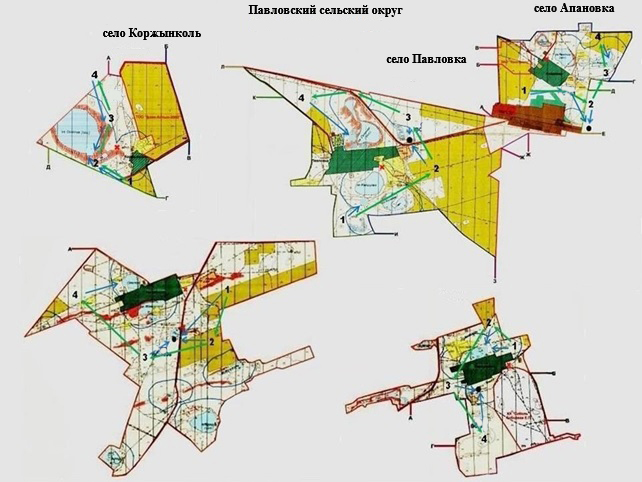 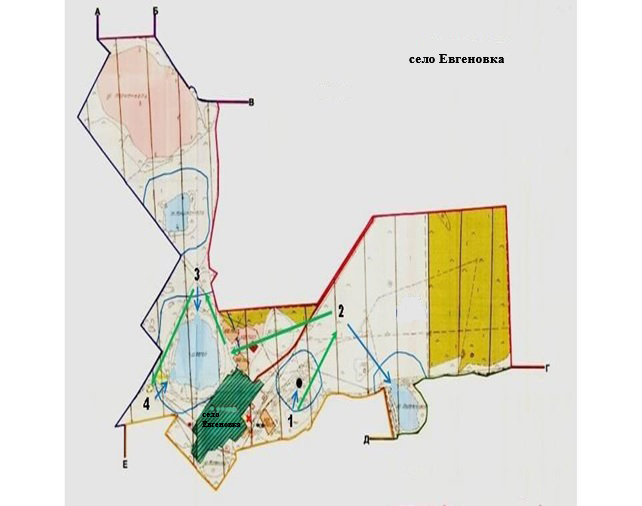 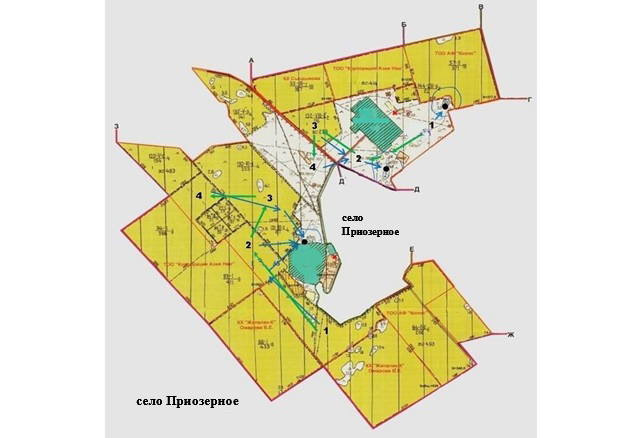 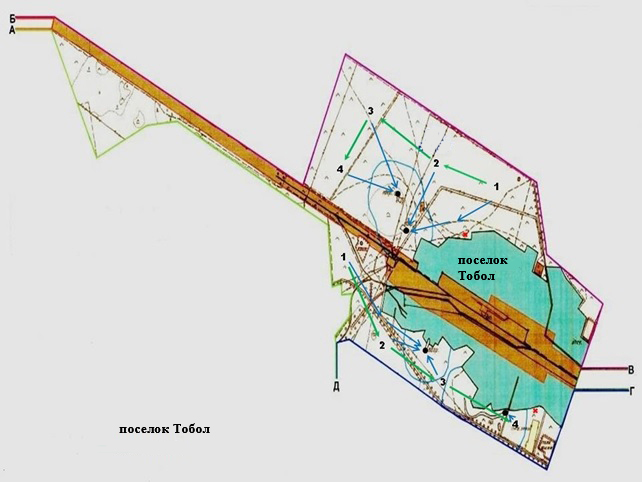 
      Условные обозначения: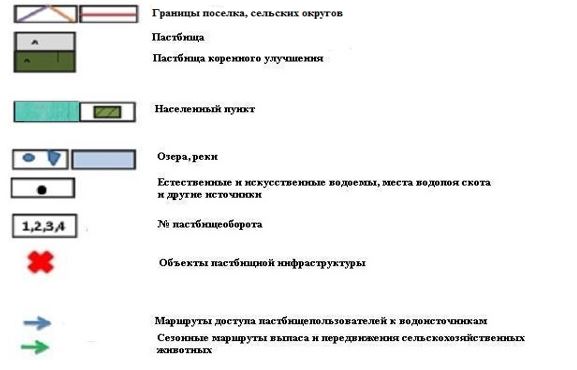  Схема перераспределения пастбищ для размещения поголовья сельскохозяйственных животных физических и (или) юридических лиц, у которых отсутствуют пастбища, и перемещения его на предоставляемые пастбища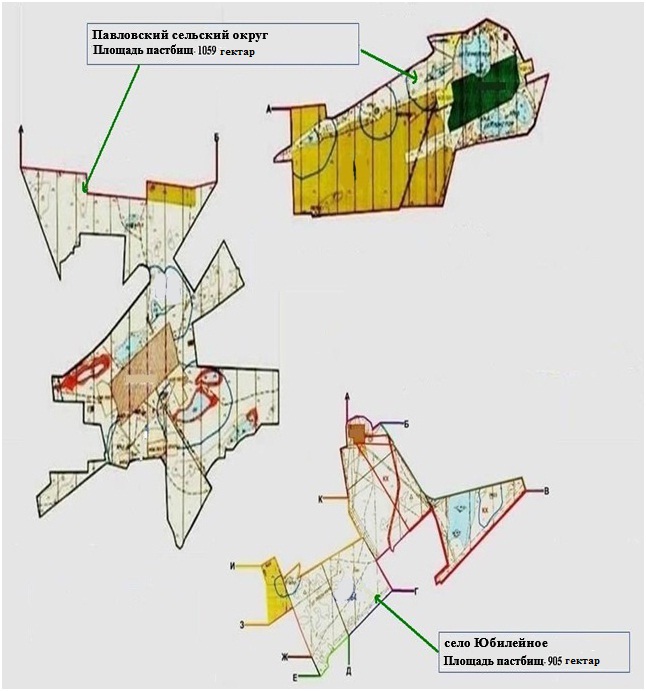  Схема размещения поголовья сельскохозяйственных животных на отгонных пастбищах физических и (или) юридических лиц, не обеспеченных пастбищами, расположенными при поселке, сельском округе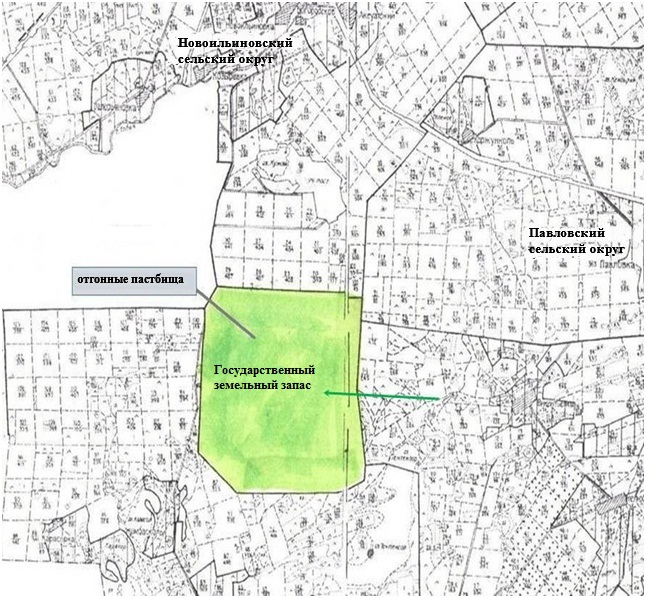  Календарный график по использованию пастбищ, устанавливающий сезонные маршруты выпаса и передвижения сельскохозяйственных животных
					© 2012. РГП на ПХВ «Институт законодательства и правовой информации Республики Казахстан» Министерства юстиции Республики Казахстан
				
      Председатель сессии 

А. Ахметбеков

      Секретарь маслихата района Беимбета Майлина 

С. Сапабеков
Утвержден
решением маслихата
от 19 августа 2020 года
№ 408Приложение 1
к Плану по управлению
пастбищами и их
использованию по району
Беимбета Майлина
на 2020-2021 годы
 № 
Фамилия, имя, отчество (наименование) землепользователей
1
Абдуллин Корганбек Окасович 
2
Абденов Данияр Ашимович
3
Авдрахманов Амангельды Серпаевич
4
Агибаев Самат Маратович 
5
Айтуған Алмат Қобландыұлы 
6
Алиева Галия Советкалиевна
7
Альмамбетов Жакслык Исанович
8
Андрейковец Николай Борисович 
9
Антоний Александр Анатольевич
 10
Ахметжанов Серик Каиржанович
 11
Бабарыко Юрий Николаевич
 12
Балмухамбетов Казбек Бахитжанович
 13
Байкасов Естай Нургалиевич
 14
Байнакатов Агыбай Магзумханович
 15
Бекбасов Асхат Мейрбекович
 16
Бейбитов Қайрат Хамитбекович
 17
Бейсембаев Ахметвали Амантаевич
 18
Берзинш Гунар Арвидович
 19
Богодух Валерий Михайлович
 20
Брык Виталий Владимирович
 21
Бурбаев Сапарбек Акпарович
 22
Буханов Кадыржан Кинжебекович
 23
Бушкин Петр Степанович
 24
Бушкина Татьяна Михайловна
 25
Витвицкий Олег Витальевич
 26
Горбань Николай Николаевич
 27
Гуменюк Александр Васильевич
 28
Гуренко Анатолий СемҰнович
 29
Гуторов Николай Петрович
 30
Демченко Николай Александрович
 31
Деревянкин Юрий Петрович
 32
Джафаров Эльхан Исмаил оглы
 33
Джакушев Марат Кабидуллович
 34
Досмухамбетов Талгат Селханович
 35
Ержанов Муслим Галиханович
 36
Жабакова Мария Собетовна
 37
Жампеисов Адылхан Чингисханович
 38
Жампеисов Ринат Адылханович
 39
Жампиисов Алимкан Чингисканович
 40
Жумагулов Серикбай Жумагулович
 41
Захаров Василий Анатольевич
 42
Ибрашев Мырзахан Бакуатович
 43
Ибрашева Лариса Васильевна
 44
Имангазин Максут Ниязович
 45
Исаев Узбек Алиевич
 46
Искаков Едиге Ибрагимович
 47
Исмаилов Джаваншир Ясын-оглы
 48
Кабацкий Юрий Николаевич
 49
Кабылтаев Мурат Дамдинович
 50
Кадамбаев Серикбай Данекенович
 51
Кайранбаев Талгат Едилович
 52
Калиева Дамеля Копиевна
 53
Киятов Калибек Каиркишович
 54
Кузембаев Кайрат Бекпергенович
 55
Кулиева Тамара Владимировна
 56
Кулиев Николай Баширович
 57
Культмухамбетов Батырхан Борамбаевич
 58
Құмар Қайрат Құмарұлы
 59
Кожахметов Максут Серикбаевич
 60
Кожбанов Берикбай Файзоллович
 61
Колбик Татьяна Николаевна
 62
Копжасаров Марат Борисович
 63
Кравчук Иван Владимирович
 64
Лаврик Татьяна Викторовна
 65
Лакисов Виктор Александрович
 66
Лакисов Олег Александрович
 67
Макишев Ермек Аманбаевич
 68
Мояк Владимир Андреевич
 69
Мурзагулов Салимхан Салимжанович
 70
Муттакова Гульзада Бинагабдулловна
 71
Никитин Владимир Николаевич
 72
Нурахметов Сабит Габдулович
 73
Нурмухамбетов Жаксалык Ерназарович
 74
Папертный Алексей Николаевич
 75
Пащенко Вадим Анатольевич
 76
Пискорская Валентина Николаевна
 77
Позднякова Елена Викторовна
 78
Проданец Сергей Васильевич
 79
Раисов Сарсенбай Избасарович
 80
Регель Валерий Герасимович
 81
Руссу Александр Сергеевич
 82
Сагындыкова Кулямза
 83
Саламатова Светлана Анатольевна
 84
Саламатова Валентина Ивановна
 85
Сарсенова Зура Сапаровна
 86
Саханчук Раиса Андреевна
 87
Саханчук Виктор Степанович
 88
Сейдахметов Ерсен Сагинтаевич
 89
Скендиров Рамазан Аяпбергенович
 90
Соболев Евгений Павлович
 91
Сосновская Валентина Владимировна
 92
Тажбаев Хаджимурат Ирмухамбетович
 93
Токмагамбетов Еркан Сейткалимович
 94
Токсанов Курмангазы Умурзакович
 95
Трифонов Валентин Эдуардович
 96
Тугельбаев Сагынтай Шайзодаевич
 97
Тюлюбаев Жумагазы Умурзакович
 98
Тюлюбаев Жумагазы
 99
Усенов Айгали Аккалишевич
 100
Утеулин Бакберген Касымович
 101
Утеулина Шарапат Сарсенбаевна
 102
Хабиева Дания Бахиткереевна
103
Хамитов Жумабай Жуманазарович
 104
Шаяхметов Рамазан Сандибекович
 105
Шаяхметов Габижан Сандибекович
 106
Шангин Денис Анатольевич
 107
Шахолай Николай Викторович
 108
Шевченко Валерий Никитович
 109
Шукалов Андрей Николаевич
 110
Шупов Мурат Утимратович
 111
Щербинин Николай Владимирович
 112
Юрченко Николай Юрьевич
 113
Акционерное общество "Социально - предпринимательская корпорация "Тобол"
 114
Акционерное общество "СЕВЕР ПТИЦА"
 115
Товарищество с ограниченной ответственностью "Автобусная Компания "Тобол"
 116
Товарищество с ограниченной ответственностью "Аграрная фирма "Колос -II"
 117
Товарищество с ограниченной ответственностью "АГРО-1010"
 118
Товарищество с ограниченной ответственностью "Агротехнологическая Компания"
 119
Товарищество с ограниченной ответственностью "Адлет - Т"
 120
Товарищество с ограниченной ответственностью "Азия Алтын-2000"
 121
Товарищество с ограниченной ответственностью "Айсултан-2016"
 122
Товарищество с ограниченной ответственностью "Аксай Агро" 
 123
Товарищество с ограниченной ответственностью "АКТАС"
 124
Товарищество с ограниченной ответственностью "АМИНА-2012"
 125
Товарищество с ограниченной ответственностью АНАРА
 126
Товарищество с ограниченной ответственностью "ATC Irrigation"
 127
Товарищество с ограниченной ответственностью "Аят Агро"
 128
Товарищество с ограниченной ответственностью "Баталинское"
 129
Товарищество с ограниченной ответственностью "Белинское"
 130
Товарищество с ограниченной ответственностью "Викторовское" 
 131
Товарищество с ограниченной ответственностью "Дубль"
 132
Товарищество с ограниченной ответственностью "Жамбаскол"
 133
Товарищество с ограниченной ответственностью "Жаса 12"
 134
Товарищество с ограниченной ответственностью "им. Майлина"
 135
Товарищество с ограниченной ответственностью "КИА - KZ"
 136
Товарищество с ограниченной ответственностью "Крымское"
 137
Товарищество с ограниченной ответственностью "МЕЧТА-98"
 138
Товарищество с ограниченной ответственностью "МСС"
 139
Товарищество с ограниченной ответственностью "Солнышко - 2005"
 140
Товарищество с ограниченной ответственностью "Сулу"
 141
Товарищество с ограниченной ответственностью "Тимофеевка-Агро"
 142
Товарищество с ограниченной ответственностью "Тогызбай-Агро" 
 143
Товарищество с ограниченной ответственностью "Халвай - II"
 144
Товарищество с ограниченной ответственностью "Шептыкуль-Агро"
 145
Товарищество с ограниченной ответственностью "Шкуратов"
 146
Товарищество с ограниченной ответственностью "S AGRO KZ"Приложение 2
к Плану по управлению
пастбищами и их
использованию
по району Беимбета Майлина
на 2020-2021 годы
Годы
загон 1
загон 2
загон 3
загон 4
2020 
весенне-летний сезон 1
летний сезон 2
осенний сезон 3
отдыхающий загон
2021
отдыхающий загон
весенне-летний сезон 1
летний сезон 2
осенний сезон 3Приложение 3
к Плану по управлению
пастбищами и их
использованию
по району Беимбета Майлина
на 2020-2021 годыПриложение 4
к Плану по управлению
пастбищами и их
использованию
по району Беимбета Майлина
на 2020-2021 годыПриложение 5
к Плану по управлению
пастбищами и их
использованию
по району Беимбета Майлина
на 2020-2021 годыПриложение 6
к Плану по управлению
пастбищами и их
использованию
по району Беимбета Майлина
на 2020-2021 годыПриложение 7
к Плану по управлению
пастбищами и их
использованию
по району Беимбета Майлина
на 2020-2021 годы
№
Наименование сельского округа, поселка
Количество загонов в 2020 году
Количество загонов в 2020 году
Количество загонов в 2020 году
Количество загонов в 2020 году
Количество загонов в 2021 году
Количество загонов в 2021 году
Количество загонов в 2021 году
Количество загонов в 2021 году
№
Наименование сельского округа, поселка
1
2
3
4
1
2
3
4
1
Асенкритовский сельский округ
весенне-летний сезон
летний сезон
осенний сезон
отдыхающий загон
отдыхающий загон
весенне-летний сезон
летний сезон
осенний сезон
2
Сельский округ Әйет
весенне-летний сезон
летний сезон
осенний сезон
отдыхающий загон
отдыхающий загон
весенне-летний сезон
летний сезон
осенний сезон
3
Белинский сельский округ
весенне-летний сезон
летний сезон
осенний сезон
отдыхающий загон
отдыхающий загон
весенне-летний сезон
летний сезон
осенний сезон
4
Калининский сельский округ
весенне-летний сезон
летний сезон
осенний сезон
отдыхающий загон
отдыхающий загон
весенне-летний сезон
летний сезон
осенний сезон
5
Майский сельский округ
весенне-летний сезон
летний сезон
осенний сезон
отдыхающий загон
отдыхающий загон
весенне-летний сезон
летний сезон
осенний сезон
6
Набережный сельский округ
весенне-летний сезон
летний сезон
осенний сезон
отдыхающий загон
отдыхающий загон
весенне-летний сезон
летний сезон
осенний сезон
7
Новоильиновский сельский округ
весенне-летний сезон
летний сезон
осенний сезон
отдыхающий загон
отдыхающий загон
весенне-летний сезон
летний сезон
осенний сезон
8
Павловский сельский округ
весенне-летний сезон
летний сезон
осенний сезон
отдыхающий загон
отдыхающий загон
весенне-летний сезон
летний сезон
осенний сезон
9
Поселок Тобол
весенне-летний сезон
летний сезон
осенний сезон
отдыхающий загон
отдыхающий загон
весенне-летний сезон
летний сезон
осенний сезон